Course:Course:BEEKEEPINGBEEKEEPINGBEEKEEPINGBEEKEEPINGBEEKEEPINGBEEKEEPINGBEEKEEPINGBEEKEEPINGBEEKEEPINGBEEKEEPINGBEEKEEPINGCourse id:       3ORT5I07Course id:       3ORT5I07BEEKEEPINGBEEKEEPINGBEEKEEPINGBEEKEEPINGBEEKEEPINGBEEKEEPINGBEEKEEPINGBEEKEEPINGBEEKEEPINGBEEKEEPINGBEEKEEPINGNumber of ECTS:          6Number of ECTS:          6BEEKEEPINGBEEKEEPINGBEEKEEPINGBEEKEEPINGBEEKEEPINGBEEKEEPINGBEEKEEPINGBEEKEEPINGBEEKEEPINGBEEKEEPINGBEEKEEPINGTeacher:Teacher:Nada P. Plavsa,  Ivan P. PihlerNada P. Plavsa,  Ivan P. PihlerNada P. Plavsa,  Ivan P. PihlerNada P. Plavsa,  Ivan P. PihlerNada P. Plavsa,  Ivan P. PihlerNada P. Plavsa,  Ivan P. PihlerNada P. Plavsa,  Ivan P. PihlerNada P. Plavsa,  Ivan P. PihlerNada P. Plavsa,  Ivan P. PihlerNada P. Plavsa,  Ivan P. PihlerNada P. Plavsa,  Ivan P. PihlerCourse statusCourse statusElectiveElectiveElectiveElectiveElectiveElectiveElectiveElectiveElectiveElectiveElectiveNumber of active teaching classes (weekly)Number of active teaching classes (weekly)Number of active teaching classes (weekly)Number of active teaching classes (weekly)Number of active teaching classes (weekly)Number of active teaching classes (weekly)Number of active teaching classes (weekly)Number of active teaching classes (weekly)Number of active teaching classes (weekly)Number of active teaching classes (weekly)Number of active teaching classes (weekly)Number of active teaching classes (weekly)Number of active teaching classes (weekly)Lectures:15x2 = 30Lectures:15x2 = 30Practical classes:10x2 =20Practical classes:10x2 =20Practical classes:10x2 =20Practical classes:10x2 =20Other teaching types:2 x5= 10Other teaching types:2 x5= 10Study research work:Study research work:Other classes:Other classes:Other classes:Precondition coursesPrecondition courses-----------Educational goalThe acquisition and adoption of the basic principles of honeybee breeding, cognition the role of bees in pollination and protection of the environment, mastering the technology of bee products and applications in the protection of human health.Educational goalThe acquisition and adoption of the basic principles of honeybee breeding, cognition the role of bees in pollination and protection of the environment, mastering the technology of bee products and applications in the protection of human health.Educational goalThe acquisition and adoption of the basic principles of honeybee breeding, cognition the role of bees in pollination and protection of the environment, mastering the technology of bee products and applications in the protection of human health.Educational goalThe acquisition and adoption of the basic principles of honeybee breeding, cognition the role of bees in pollination and protection of the environment, mastering the technology of bee products and applications in the protection of human health.Educational goalThe acquisition and adoption of the basic principles of honeybee breeding, cognition the role of bees in pollination and protection of the environment, mastering the technology of bee products and applications in the protection of human health.Educational goalThe acquisition and adoption of the basic principles of honeybee breeding, cognition the role of bees in pollination and protection of the environment, mastering the technology of bee products and applications in the protection of human health.Educational goalThe acquisition and adoption of the basic principles of honeybee breeding, cognition the role of bees in pollination and protection of the environment, mastering the technology of bee products and applications in the protection of human health.Educational goalThe acquisition and adoption of the basic principles of honeybee breeding, cognition the role of bees in pollination and protection of the environment, mastering the technology of bee products and applications in the protection of human health.Educational goalThe acquisition and adoption of the basic principles of honeybee breeding, cognition the role of bees in pollination and protection of the environment, mastering the technology of bee products and applications in the protection of human health.Educational goalThe acquisition and adoption of the basic principles of honeybee breeding, cognition the role of bees in pollination and protection of the environment, mastering the technology of bee products and applications in the protection of human health.Educational goalThe acquisition and adoption of the basic principles of honeybee breeding, cognition the role of bees in pollination and protection of the environment, mastering the technology of bee products and applications in the protection of human health.Educational goalThe acquisition and adoption of the basic principles of honeybee breeding, cognition the role of bees in pollination and protection of the environment, mastering the technology of bee products and applications in the protection of human health.Educational goalThe acquisition and adoption of the basic principles of honeybee breeding, cognition the role of bees in pollination and protection of the environment, mastering the technology of bee products and applications in the protection of human health.Educational outcomesThe ability of students to work independently after graduate; to implement advanced biotechnological methods of beekeeping production, and to improve production and protect the environment.Educational outcomesThe ability of students to work independently after graduate; to implement advanced biotechnological methods of beekeeping production, and to improve production and protect the environment.Educational outcomesThe ability of students to work independently after graduate; to implement advanced biotechnological methods of beekeeping production, and to improve production and protect the environment.Educational outcomesThe ability of students to work independently after graduate; to implement advanced biotechnological methods of beekeeping production, and to improve production and protect the environment.Educational outcomesThe ability of students to work independently after graduate; to implement advanced biotechnological methods of beekeeping production, and to improve production and protect the environment.Educational outcomesThe ability of students to work independently after graduate; to implement advanced biotechnological methods of beekeeping production, and to improve production and protect the environment.Educational outcomesThe ability of students to work independently after graduate; to implement advanced biotechnological methods of beekeeping production, and to improve production and protect the environment.Educational outcomesThe ability of students to work independently after graduate; to implement advanced biotechnological methods of beekeeping production, and to improve production and protect the environment.Educational outcomesThe ability of students to work independently after graduate; to implement advanced biotechnological methods of beekeeping production, and to improve production and protect the environment.Educational outcomesThe ability of students to work independently after graduate; to implement advanced biotechnological methods of beekeeping production, and to improve production and protect the environment.Educational outcomesThe ability of students to work independently after graduate; to implement advanced biotechnological methods of beekeeping production, and to improve production and protect the environment.Educational outcomesThe ability of students to work independently after graduate; to implement advanced biotechnological methods of beekeeping production, and to improve production and protect the environment.Educational outcomesThe ability of students to work independently after graduate; to implement advanced biotechnological methods of beekeeping production, and to improve production and protect the environment.Course contentTheory lessonsHistory of beekeeping and its economic importance. Composition of a bee colony (bee queen, worker bees, drones). Species and breeds of bees; Anatomical and morphological structure of honeybee (organs and senses); Reproduction of bees; The life of a bee colony during the year; Bee Genetics. Apitecnics; The first spring work in the hive; Spring revision of bee colonies; Creep feeding and feeding of bees; Preparation of the colony to exploit pasture; Wheelbase plants and pollination; Protection of bees from pesticides; Grapple bees; The selection and execution of nuts; The selection and breeding of bees. Natural swarming; Artificial swarms; Moving bees to pasture; Preparing bee colonies for winter; Bee colonies over the winter; Bee products (honey, pollen, wax, propolis, royal jelly, bee venom, bee larvae). Diseases and pests: Diseases of the litter (American plague; European plague; lime and stone litter); Insect disease; cold litter. Diseases of adult bees (nosemosis, acarosis, varroa, etc.). Pests of bees (wax moth, bee yours, mice, ants, birds, wasps, hornets, etc.).Practical teaching: Types of hives; migrating and stationary apiary; Artificial honeycomb and its use (dissolve wax); Small beekeeping equipment and fixtures (with a field exercise); Mechanization in beekeeping (with a field exercise); Terms of nectar secretion; Dressing bees. Revocation and squeezing the wax and honey, pollen and royal jelly; Rearing queens; Preparation and application of bee products bee products in medicine, cosmetics and food industry.Course contentTheory lessonsHistory of beekeeping and its economic importance. Composition of a bee colony (bee queen, worker bees, drones). Species and breeds of bees; Anatomical and morphological structure of honeybee (organs and senses); Reproduction of bees; The life of a bee colony during the year; Bee Genetics. Apitecnics; The first spring work in the hive; Spring revision of bee colonies; Creep feeding and feeding of bees; Preparation of the colony to exploit pasture; Wheelbase plants and pollination; Protection of bees from pesticides; Grapple bees; The selection and execution of nuts; The selection and breeding of bees. Natural swarming; Artificial swarms; Moving bees to pasture; Preparing bee colonies for winter; Bee colonies over the winter; Bee products (honey, pollen, wax, propolis, royal jelly, bee venom, bee larvae). Diseases and pests: Diseases of the litter (American plague; European plague; lime and stone litter); Insect disease; cold litter. Diseases of adult bees (nosemosis, acarosis, varroa, etc.). Pests of bees (wax moth, bee yours, mice, ants, birds, wasps, hornets, etc.).Practical teaching: Types of hives; migrating and stationary apiary; Artificial honeycomb and its use (dissolve wax); Small beekeeping equipment and fixtures (with a field exercise); Mechanization in beekeeping (with a field exercise); Terms of nectar secretion; Dressing bees. Revocation and squeezing the wax and honey, pollen and royal jelly; Rearing queens; Preparation and application of bee products bee products in medicine, cosmetics and food industry.Course contentTheory lessonsHistory of beekeeping and its economic importance. Composition of a bee colony (bee queen, worker bees, drones). Species and breeds of bees; Anatomical and morphological structure of honeybee (organs and senses); Reproduction of bees; The life of a bee colony during the year; Bee Genetics. Apitecnics; The first spring work in the hive; Spring revision of bee colonies; Creep feeding and feeding of bees; Preparation of the colony to exploit pasture; Wheelbase plants and pollination; Protection of bees from pesticides; Grapple bees; The selection and execution of nuts; The selection and breeding of bees. Natural swarming; Artificial swarms; Moving bees to pasture; Preparing bee colonies for winter; Bee colonies over the winter; Bee products (honey, pollen, wax, propolis, royal jelly, bee venom, bee larvae). Diseases and pests: Diseases of the litter (American plague; European plague; lime and stone litter); Insect disease; cold litter. Diseases of adult bees (nosemosis, acarosis, varroa, etc.). Pests of bees (wax moth, bee yours, mice, ants, birds, wasps, hornets, etc.).Practical teaching: Types of hives; migrating and stationary apiary; Artificial honeycomb and its use (dissolve wax); Small beekeeping equipment and fixtures (with a field exercise); Mechanization in beekeeping (with a field exercise); Terms of nectar secretion; Dressing bees. Revocation and squeezing the wax and honey, pollen and royal jelly; Rearing queens; Preparation and application of bee products bee products in medicine, cosmetics and food industry.Course contentTheory lessonsHistory of beekeeping and its economic importance. Composition of a bee colony (bee queen, worker bees, drones). Species and breeds of bees; Anatomical and morphological structure of honeybee (organs and senses); Reproduction of bees; The life of a bee colony during the year; Bee Genetics. Apitecnics; The first spring work in the hive; Spring revision of bee colonies; Creep feeding and feeding of bees; Preparation of the colony to exploit pasture; Wheelbase plants and pollination; Protection of bees from pesticides; Grapple bees; The selection and execution of nuts; The selection and breeding of bees. Natural swarming; Artificial swarms; Moving bees to pasture; Preparing bee colonies for winter; Bee colonies over the winter; Bee products (honey, pollen, wax, propolis, royal jelly, bee venom, bee larvae). Diseases and pests: Diseases of the litter (American plague; European plague; lime and stone litter); Insect disease; cold litter. Diseases of adult bees (nosemosis, acarosis, varroa, etc.). Pests of bees (wax moth, bee yours, mice, ants, birds, wasps, hornets, etc.).Practical teaching: Types of hives; migrating and stationary apiary; Artificial honeycomb and its use (dissolve wax); Small beekeeping equipment and fixtures (with a field exercise); Mechanization in beekeeping (with a field exercise); Terms of nectar secretion; Dressing bees. Revocation and squeezing the wax and honey, pollen and royal jelly; Rearing queens; Preparation and application of bee products bee products in medicine, cosmetics and food industry.Course contentTheory lessonsHistory of beekeeping and its economic importance. Composition of a bee colony (bee queen, worker bees, drones). Species and breeds of bees; Anatomical and morphological structure of honeybee (organs and senses); Reproduction of bees; The life of a bee colony during the year; Bee Genetics. Apitecnics; The first spring work in the hive; Spring revision of bee colonies; Creep feeding and feeding of bees; Preparation of the colony to exploit pasture; Wheelbase plants and pollination; Protection of bees from pesticides; Grapple bees; The selection and execution of nuts; The selection and breeding of bees. Natural swarming; Artificial swarms; Moving bees to pasture; Preparing bee colonies for winter; Bee colonies over the winter; Bee products (honey, pollen, wax, propolis, royal jelly, bee venom, bee larvae). Diseases and pests: Diseases of the litter (American plague; European plague; lime and stone litter); Insect disease; cold litter. Diseases of adult bees (nosemosis, acarosis, varroa, etc.). Pests of bees (wax moth, bee yours, mice, ants, birds, wasps, hornets, etc.).Practical teaching: Types of hives; migrating and stationary apiary; Artificial honeycomb and its use (dissolve wax); Small beekeeping equipment and fixtures (with a field exercise); Mechanization in beekeeping (with a field exercise); Terms of nectar secretion; Dressing bees. Revocation and squeezing the wax and honey, pollen and royal jelly; Rearing queens; Preparation and application of bee products bee products in medicine, cosmetics and food industry.Course contentTheory lessonsHistory of beekeeping and its economic importance. Composition of a bee colony (bee queen, worker bees, drones). Species and breeds of bees; Anatomical and morphological structure of honeybee (organs and senses); Reproduction of bees; The life of a bee colony during the year; Bee Genetics. Apitecnics; The first spring work in the hive; Spring revision of bee colonies; Creep feeding and feeding of bees; Preparation of the colony to exploit pasture; Wheelbase plants and pollination; Protection of bees from pesticides; Grapple bees; The selection and execution of nuts; The selection and breeding of bees. Natural swarming; Artificial swarms; Moving bees to pasture; Preparing bee colonies for winter; Bee colonies over the winter; Bee products (honey, pollen, wax, propolis, royal jelly, bee venom, bee larvae). Diseases and pests: Diseases of the litter (American plague; European plague; lime and stone litter); Insect disease; cold litter. Diseases of adult bees (nosemosis, acarosis, varroa, etc.). Pests of bees (wax moth, bee yours, mice, ants, birds, wasps, hornets, etc.).Practical teaching: Types of hives; migrating and stationary apiary; Artificial honeycomb and its use (dissolve wax); Small beekeeping equipment and fixtures (with a field exercise); Mechanization in beekeeping (with a field exercise); Terms of nectar secretion; Dressing bees. Revocation and squeezing the wax and honey, pollen and royal jelly; Rearing queens; Preparation and application of bee products bee products in medicine, cosmetics and food industry.Course contentTheory lessonsHistory of beekeeping and its economic importance. Composition of a bee colony (bee queen, worker bees, drones). Species and breeds of bees; Anatomical and morphological structure of honeybee (organs and senses); Reproduction of bees; The life of a bee colony during the year; Bee Genetics. Apitecnics; The first spring work in the hive; Spring revision of bee colonies; Creep feeding and feeding of bees; Preparation of the colony to exploit pasture; Wheelbase plants and pollination; Protection of bees from pesticides; Grapple bees; The selection and execution of nuts; The selection and breeding of bees. Natural swarming; Artificial swarms; Moving bees to pasture; Preparing bee colonies for winter; Bee colonies over the winter; Bee products (honey, pollen, wax, propolis, royal jelly, bee venom, bee larvae). Diseases and pests: Diseases of the litter (American plague; European plague; lime and stone litter); Insect disease; cold litter. Diseases of adult bees (nosemosis, acarosis, varroa, etc.). Pests of bees (wax moth, bee yours, mice, ants, birds, wasps, hornets, etc.).Practical teaching: Types of hives; migrating and stationary apiary; Artificial honeycomb and its use (dissolve wax); Small beekeeping equipment and fixtures (with a field exercise); Mechanization in beekeeping (with a field exercise); Terms of nectar secretion; Dressing bees. Revocation and squeezing the wax and honey, pollen and royal jelly; Rearing queens; Preparation and application of bee products bee products in medicine, cosmetics and food industry.Course contentTheory lessonsHistory of beekeeping and its economic importance. Composition of a bee colony (bee queen, worker bees, drones). Species and breeds of bees; Anatomical and morphological structure of honeybee (organs and senses); Reproduction of bees; The life of a bee colony during the year; Bee Genetics. Apitecnics; The first spring work in the hive; Spring revision of bee colonies; Creep feeding and feeding of bees; Preparation of the colony to exploit pasture; Wheelbase plants and pollination; Protection of bees from pesticides; Grapple bees; The selection and execution of nuts; The selection and breeding of bees. Natural swarming; Artificial swarms; Moving bees to pasture; Preparing bee colonies for winter; Bee colonies over the winter; Bee products (honey, pollen, wax, propolis, royal jelly, bee venom, bee larvae). Diseases and pests: Diseases of the litter (American plague; European plague; lime and stone litter); Insect disease; cold litter. Diseases of adult bees (nosemosis, acarosis, varroa, etc.). Pests of bees (wax moth, bee yours, mice, ants, birds, wasps, hornets, etc.).Practical teaching: Types of hives; migrating and stationary apiary; Artificial honeycomb and its use (dissolve wax); Small beekeeping equipment and fixtures (with a field exercise); Mechanization in beekeeping (with a field exercise); Terms of nectar secretion; Dressing bees. Revocation and squeezing the wax and honey, pollen and royal jelly; Rearing queens; Preparation and application of bee products bee products in medicine, cosmetics and food industry.Course contentTheory lessonsHistory of beekeeping and its economic importance. Composition of a bee colony (bee queen, worker bees, drones). Species and breeds of bees; Anatomical and morphological structure of honeybee (organs and senses); Reproduction of bees; The life of a bee colony during the year; Bee Genetics. Apitecnics; The first spring work in the hive; Spring revision of bee colonies; Creep feeding and feeding of bees; Preparation of the colony to exploit pasture; Wheelbase plants and pollination; Protection of bees from pesticides; Grapple bees; The selection and execution of nuts; The selection and breeding of bees. Natural swarming; Artificial swarms; Moving bees to pasture; Preparing bee colonies for winter; Bee colonies over the winter; Bee products (honey, pollen, wax, propolis, royal jelly, bee venom, bee larvae). Diseases and pests: Diseases of the litter (American plague; European plague; lime and stone litter); Insect disease; cold litter. Diseases of adult bees (nosemosis, acarosis, varroa, etc.). Pests of bees (wax moth, bee yours, mice, ants, birds, wasps, hornets, etc.).Practical teaching: Types of hives; migrating and stationary apiary; Artificial honeycomb and its use (dissolve wax); Small beekeeping equipment and fixtures (with a field exercise); Mechanization in beekeeping (with a field exercise); Terms of nectar secretion; Dressing bees. Revocation and squeezing the wax and honey, pollen and royal jelly; Rearing queens; Preparation and application of bee products bee products in medicine, cosmetics and food industry.Course contentTheory lessonsHistory of beekeeping and its economic importance. Composition of a bee colony (bee queen, worker bees, drones). Species and breeds of bees; Anatomical and morphological structure of honeybee (organs and senses); Reproduction of bees; The life of a bee colony during the year; Bee Genetics. Apitecnics; The first spring work in the hive; Spring revision of bee colonies; Creep feeding and feeding of bees; Preparation of the colony to exploit pasture; Wheelbase plants and pollination; Protection of bees from pesticides; Grapple bees; The selection and execution of nuts; The selection and breeding of bees. Natural swarming; Artificial swarms; Moving bees to pasture; Preparing bee colonies for winter; Bee colonies over the winter; Bee products (honey, pollen, wax, propolis, royal jelly, bee venom, bee larvae). Diseases and pests: Diseases of the litter (American plague; European plague; lime and stone litter); Insect disease; cold litter. Diseases of adult bees (nosemosis, acarosis, varroa, etc.). Pests of bees (wax moth, bee yours, mice, ants, birds, wasps, hornets, etc.).Practical teaching: Types of hives; migrating and stationary apiary; Artificial honeycomb and its use (dissolve wax); Small beekeeping equipment and fixtures (with a field exercise); Mechanization in beekeeping (with a field exercise); Terms of nectar secretion; Dressing bees. Revocation and squeezing the wax and honey, pollen and royal jelly; Rearing queens; Preparation and application of bee products bee products in medicine, cosmetics and food industry.Course contentTheory lessonsHistory of beekeeping and its economic importance. Composition of a bee colony (bee queen, worker bees, drones). Species and breeds of bees; Anatomical and morphological structure of honeybee (organs and senses); Reproduction of bees; The life of a bee colony during the year; Bee Genetics. Apitecnics; The first spring work in the hive; Spring revision of bee colonies; Creep feeding and feeding of bees; Preparation of the colony to exploit pasture; Wheelbase plants and pollination; Protection of bees from pesticides; Grapple bees; The selection and execution of nuts; The selection and breeding of bees. Natural swarming; Artificial swarms; Moving bees to pasture; Preparing bee colonies for winter; Bee colonies over the winter; Bee products (honey, pollen, wax, propolis, royal jelly, bee venom, bee larvae). Diseases and pests: Diseases of the litter (American plague; European plague; lime and stone litter); Insect disease; cold litter. Diseases of adult bees (nosemosis, acarosis, varroa, etc.). Pests of bees (wax moth, bee yours, mice, ants, birds, wasps, hornets, etc.).Practical teaching: Types of hives; migrating and stationary apiary; Artificial honeycomb and its use (dissolve wax); Small beekeeping equipment and fixtures (with a field exercise); Mechanization in beekeeping (with a field exercise); Terms of nectar secretion; Dressing bees. Revocation and squeezing the wax and honey, pollen and royal jelly; Rearing queens; Preparation and application of bee products bee products in medicine, cosmetics and food industry.Course contentTheory lessonsHistory of beekeeping and its economic importance. Composition of a bee colony (bee queen, worker bees, drones). Species and breeds of bees; Anatomical and morphological structure of honeybee (organs and senses); Reproduction of bees; The life of a bee colony during the year; Bee Genetics. Apitecnics; The first spring work in the hive; Spring revision of bee colonies; Creep feeding and feeding of bees; Preparation of the colony to exploit pasture; Wheelbase plants and pollination; Protection of bees from pesticides; Grapple bees; The selection and execution of nuts; The selection and breeding of bees. Natural swarming; Artificial swarms; Moving bees to pasture; Preparing bee colonies for winter; Bee colonies over the winter; Bee products (honey, pollen, wax, propolis, royal jelly, bee venom, bee larvae). Diseases and pests: Diseases of the litter (American plague; European plague; lime and stone litter); Insect disease; cold litter. Diseases of adult bees (nosemosis, acarosis, varroa, etc.). Pests of bees (wax moth, bee yours, mice, ants, birds, wasps, hornets, etc.).Practical teaching: Types of hives; migrating and stationary apiary; Artificial honeycomb and its use (dissolve wax); Small beekeeping equipment and fixtures (with a field exercise); Mechanization in beekeeping (with a field exercise); Terms of nectar secretion; Dressing bees. Revocation and squeezing the wax and honey, pollen and royal jelly; Rearing queens; Preparation and application of bee products bee products in medicine, cosmetics and food industry.Course contentTheory lessonsHistory of beekeeping and its economic importance. Composition of a bee colony (bee queen, worker bees, drones). Species and breeds of bees; Anatomical and morphological structure of honeybee (organs and senses); Reproduction of bees; The life of a bee colony during the year; Bee Genetics. Apitecnics; The first spring work in the hive; Spring revision of bee colonies; Creep feeding and feeding of bees; Preparation of the colony to exploit pasture; Wheelbase plants and pollination; Protection of bees from pesticides; Grapple bees; The selection and execution of nuts; The selection and breeding of bees. Natural swarming; Artificial swarms; Moving bees to pasture; Preparing bee colonies for winter; Bee colonies over the winter; Bee products (honey, pollen, wax, propolis, royal jelly, bee venom, bee larvae). Diseases and pests: Diseases of the litter (American plague; European plague; lime and stone litter); Insect disease; cold litter. Diseases of adult bees (nosemosis, acarosis, varroa, etc.). Pests of bees (wax moth, bee yours, mice, ants, birds, wasps, hornets, etc.).Practical teaching: Types of hives; migrating and stationary apiary; Artificial honeycomb and its use (dissolve wax); Small beekeeping equipment and fixtures (with a field exercise); Mechanization in beekeeping (with a field exercise); Terms of nectar secretion; Dressing bees. Revocation and squeezing the wax and honey, pollen and royal jelly; Rearing queens; Preparation and application of bee products bee products in medicine, cosmetics and food industry.Teaching methodsPractices in beekeeping facilities , Laboratory work, movies, pp-presentations, study research workTeaching methodsPractices in beekeeping facilities , Laboratory work, movies, pp-presentations, study research workTeaching methodsPractices in beekeeping facilities , Laboratory work, movies, pp-presentations, study research workTeaching methodsPractices in beekeeping facilities , Laboratory work, movies, pp-presentations, study research workTeaching methodsPractices in beekeeping facilities , Laboratory work, movies, pp-presentations, study research workTeaching methodsPractices in beekeeping facilities , Laboratory work, movies, pp-presentations, study research workTeaching methodsPractices in beekeeping facilities , Laboratory work, movies, pp-presentations, study research workTeaching methodsPractices in beekeeping facilities , Laboratory work, movies, pp-presentations, study research workTeaching methodsPractices in beekeeping facilities , Laboratory work, movies, pp-presentations, study research workTeaching methodsPractices in beekeeping facilities , Laboratory work, movies, pp-presentations, study research workTeaching methodsPractices in beekeeping facilities , Laboratory work, movies, pp-presentations, study research workTeaching methodsPractices in beekeeping facilities , Laboratory work, movies, pp-presentations, study research workTeaching methodsPractices in beekeeping facilities , Laboratory work, movies, pp-presentations, study research workKnowledge evaluation (maximum 100 points)Knowledge evaluation (maximum 100 points)Knowledge evaluation (maximum 100 points)Knowledge evaluation (maximum 100 points)Knowledge evaluation (maximum 100 points)Knowledge evaluation (maximum 100 points)Knowledge evaluation (maximum 100 points)Knowledge evaluation (maximum 100 points)Knowledge evaluation (maximum 100 points)Knowledge evaluation (maximum 100 points)Knowledge evaluation (maximum 100 points)Knowledge evaluation (maximum 100 points)Knowledge evaluation (maximum 100 points)Pre-examination obligationsPre-examination obligationsPre-examination obligationsMandatoryMandatoryPointsPointsFinal exam (izabrati)Final exam (izabrati)MandatoryMandatoryPointsPointsLecture attendanceLecture attendanceLecture attendanceYesYes55Oral part of the examOral part of the examYesYes3030TestTestTestYesYes5050Exercise attendanceExercise attendanceExercise attendanceYesYes55Term paperTerm paperTerm paperYesYes1010Literature Literature Literature Literature Literature Literature Literature Literature Literature Literature Literature Literature Literature Ord.AuthorAuthorAuthorTitleTitleTitleTitleTitlePublisherPublisherPublisherYearKulinčević JovanKulinčević JovanKulinčević JovanPČELARSTVOPČELARSTVOPČELARSTVOPČELARSTVOPČELARSTVOPrimal BeogradPrimal BeogradPrimal Beograd2009Savić Radoslav, Ćerimagić Husnija Savić Radoslav, Ćerimagić Husnija Savić Radoslav, Ćerimagić Husnija PČELARSTVO, NIRO, PČELARSTVO, NIRO, PČELARSTVO, NIRO, PČELARSTVO, NIRO, PČELARSTVO, NIRO, Zadrugar, Sarajevo.Zadrugar, Sarajevo.Zadrugar, Sarajevo.1991Krivcov N.Ivanovič, Lebedev, I. VječeslavKrivcov N.Ivanovič, Lebedev, I. VječeslavKrivcov N.Ivanovič, Lebedev, I. VječeslavTehnologija proizvodnje pčelinjih proizvoda, Tehnologija proizvodnje pčelinjih proizvoda, Tehnologija proizvodnje pčelinjih proizvoda, Tehnologija proizvodnje pčelinjih proizvoda, Tehnologija proizvodnje pčelinjih proizvoda, SPOS, Beograd.SPOS, Beograd.SPOS, Beograd.2000Mladenov S., Radosavljević M. Mladenov S., Radosavljević M. Mladenov S., Radosavljević M. Lečenje pčelinjim proizvodima „Apiterapija“ i osnovi pčelarstvaLečenje pčelinjim proizvodima „Apiterapija“ i osnovi pčelarstvaLečenje pčelinjim proizvodima „Apiterapija“ i osnovi pčelarstvaLečenje pčelinjim proizvodima „Apiterapija“ i osnovi pčelarstvaLečenje pčelinjim proizvodima „Apiterapija“ i osnovi pčelarstvaIkom-IntelektIkom-IntelektIkom-Intelekt1997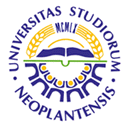 UNIVERSITY OF NOVI SADFACULTY OF AGRICULTURE 21000 NOVI SAD, TRG DOSITEJA OBRADOVIĆA 8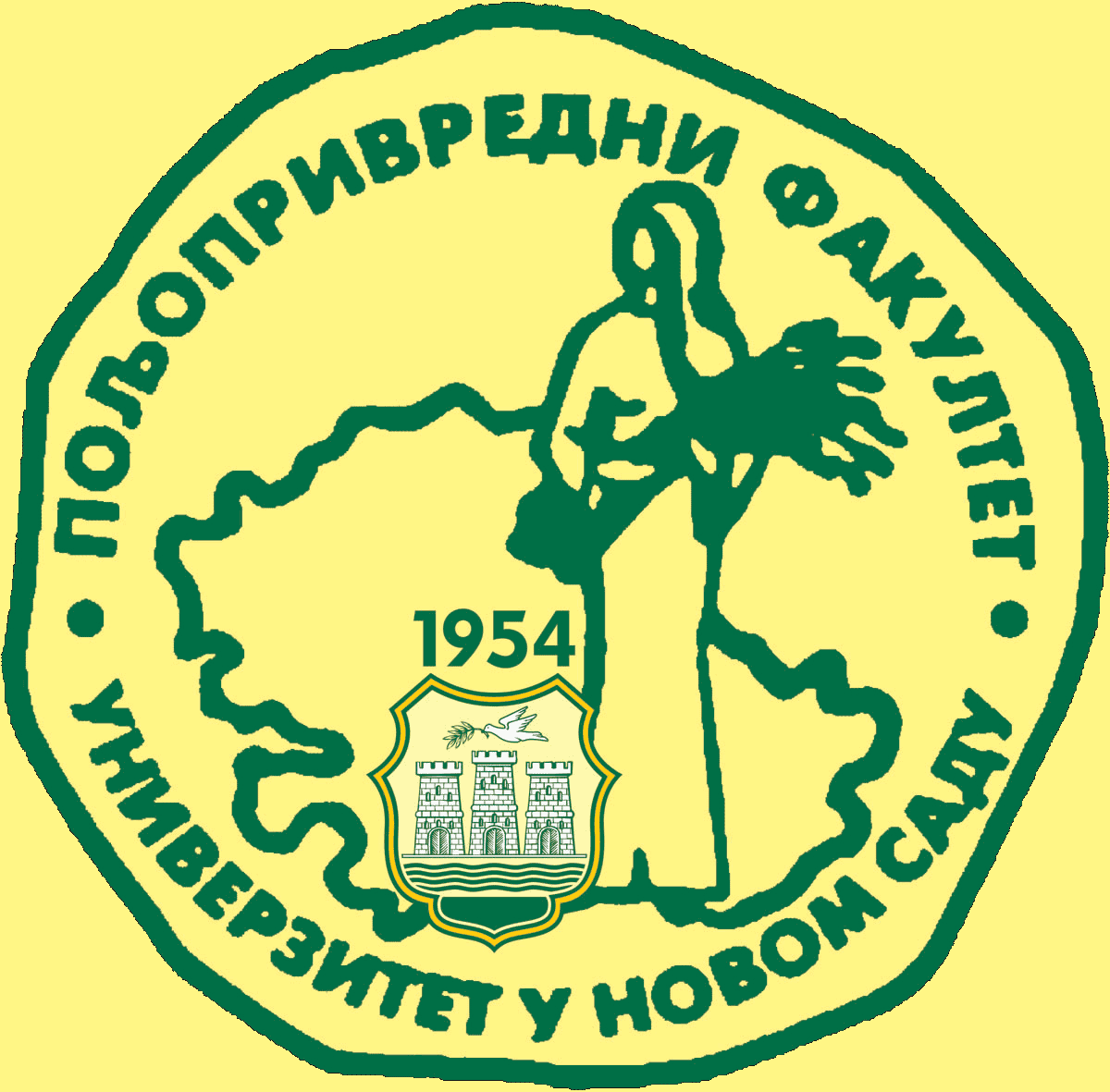 Study Programme AccreditationBACHELOR ACADEMIC STUDIES   FEEDS, CROPS AND VEGETABLESTable 5.2 Course specificationTable 5.2 Course specificationTable 5.2 Course specification